Publicado en Valencia el 11/04/2024 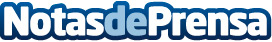 El bootcamp de Technovation Girls CV ofrece en Las Naves asesoramiento profesional a más de 50 equipos de jóvenesMás de 200 niñas, de entre 8 y 18 años, de la Comunitat Valenciana se preparan para presentar sus proyectos. Una veintena de profesionales de empresas valencianas se han dado cita en los encuentros Technovation CV en Las Naves para asesorar a los equipos registrados
Datos de contacto:Deseada Tornero PardoAgua y Sal Comunicación645697286Nota de prensa publicada en: https://www.notasdeprensa.es/el-bootcamp-de-technovation-girls-cv-ofrece-en Categorias: Educación Comunicación Valencia Recursos humanos Innovación Tecnológica Actualidad Empresarial http://www.notasdeprensa.es